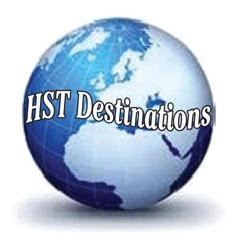 TRIP TO DISNEYWORLD ORLANDO FLORIDADAY ONE / MARCH 21 / MONDAYDepart Cleveland Hopkins:Frontier Airlines:Depart – 7:05 AM Arrive Orlando – 9:45 AM Flight 1161Arrival and Disney Magical Express Bus Transportation to the All Star Music Hotel*Ticket Dispersal to all Tag a longs: Parents will be given All Park entry tickets and meal coupons for the entire week.*Band Students will receive their tickets daily from their Band Staff Advisor.Time TBD - Depart All Star Music for Hollywood Studios: Movie magic comes to life at Disney’s Hollywood Studios, awash in the glitz and glamour of Hollywood’s Golden Age. Step into the action with attractions based on blockbuster movies and top TV shows, and delight in exciting entertainment that puts you center stage. With the vibrancy of a bustling movie set, this park features 8 sections: Hollywood Boulevard, Echo Lake, Sunset Boulevard, Streets of America, Commissary Lane, Pixar Place, Mickey Avenue and Animation Courtyard areas.*Disney Park Counter Service Meal Coupon for Dinner included8:00 PM – Depart for All Star Music Hotel on the Disney Tram SystemDAY TWO / MARCH 22 / TUESDAY 7:15 AM – 8:15 AM: Breakfast at the All Star Music Cafeteria8:30 AM – Depart for the day at Epcot:Visit Disneyworld’s Epcot Center.  Epcot is the second of four theme parks built at Walt Disney World.  It is dedicated to the celebration of human achievement, namely technological innovation and international culture.  This evening we enjoy Illuminations: Reflections of Earth is an award-winning show taking place in the World Showcase Lagoon.  6:00 PM - Participate in Auxiliration! Your group will participate in a simulated production performance complete with a variety of equipment and props. But first, students undergo a PRIDE OF MAYFIELD 2016 FLORIDA TOUR ITINERARY / PAGE 2 Rev 2.9.16 JSHigh - energy warm-up and learn valuable flag and movement basics before launching into a mock Disney audition, where they'll learn tips to improve their chances of success. The workshop culminates in an exhilarating performance of a Disney style production number incorporating everything the students have learned.*Disney Park Counter Service Meal Coupon for Dinner included6:00 PM - Participate in a You’re Instrumental! | Disney Performing Arts Workshop.  Sight-read, prepare and record a polished performance of special Disney music selections in a studio environment like a professional musician. 9:00 PM – IllumiNations: Reflections of Earth Display11:00 PM – Depart for All Star Music Hotel on the Disney Tram SystemDAY THREE / MARCH 23 / WEDNESDAY 6:00 AM – 7:00 AM - Breakfast at the All Star Music Cafeteria7:15 AM – Depart for Universal Islands of Adventure.  Around every bend is another epic adventure. Around every corner awaits another once-in-a-lifetime thrill. Take an unforgettable journey through the uniquely themed islands of Universal’s Islands of Adventure®, where the world's most cutting edge rides, shows and interactive attractions bring your favorite stories, myths, cartoons, comic book heroes and children's tales to life.*Universal Park Counter Service Meal Coupon for Dinner included10:00 PM – Depart for All Star Music HotelDAY FOUR / MARCH 24 / THURSDAY 7:15 AM – 8:15 AM - Breakfast at the All Star Music Cafeteria8:30 AM – Depart for Magic Kingdom on the Disney Tram SystemVisit Disneyworld’s Magic Kingdom.  Fairytale dreams come true for all ages at Magic Kingdom Park. Delight in classic attractions, enchanting fireworks, musical parades and beloved Disney Characters across 6 whimsical lands. See fantasy become a reality as you explore Adventureland, Frontierland, Liberty Square, Fantasyland, Tomorrowland and Main Street, U.S.A. areas. Zoom through space, become a swashbuckling pirate and watch fireworks light up the sky over Cinderella Castle.Perform in the Main Street Electrical Light Night Parade as part of the Magic Music Days Performance Program.  Delight in this nighttime parade of glowing, spinning, gliding floats filled with beloved Disney characters and dancers.*Disney Park Counter Service Meal Coupon for Dinner includedPRIDE OF MAYFIELD 2016 FLORIDA TOUR ITINERARY / PAGE 3 Rev 2.9.16 JS12:00 AM - Depart for All Star Music Hotel on the Disney Tram SystemDAY FIVE / MARCH 25 / FRIDAY 7:15 AM – 8:15 AM - Breakfast at the All Star Music Cafeteria8:30 AM – Depart for Animal KingdomVisit Disneyworld's Animal Kingdom.   Encounter exotic animals and exciting adventures at Disney’s Animal Kingdom Park, one of the largest animal theme parks in the world. 2:45 PM – Depart for All Star Music Hotel on the Disney Tram System4:00 PM – Depart on the Disney Magical Express Bus Transportation to Orlando Int. AirportFrontier Airlines:Depart – 7:10 PM Arrive Cleveland – 9:40 PM Flight 1164